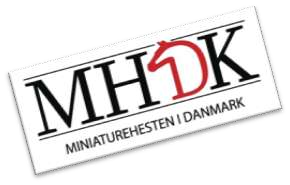 Orientering fra MHDK Bestyrelse.mhdk@gmail.com  Invitation til hingste- og hoppekåring samt plagskue 2018Kære alle Det er en stor fornøjelse hermed at kunne invitere jer til hingste- og hoppekåring samt plagskue på Fyn. Arrangementet løber af stablen Kåringen afholdes d. 28. april 2018. Trøstruplundvej 10, 5210 Odense N. Det er  muligt at leje bokse til 300kr. pr. stk. 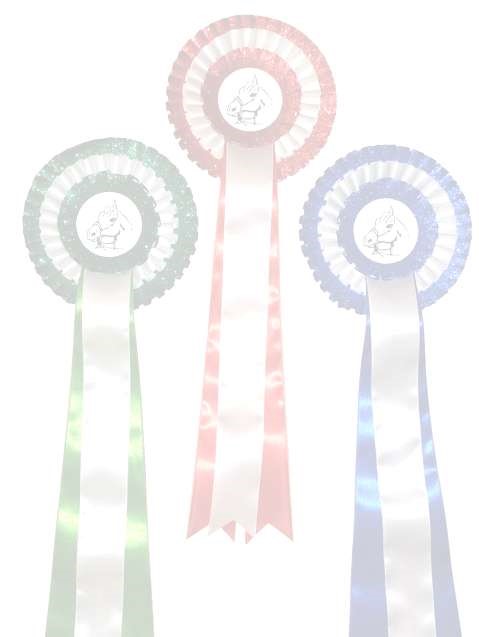 Det kan i løbet af dagen at købes rundstykker, sandwich, kaffe, kage og sodavand (se spiseseddel) . Du bedes forhåndsbestille rundstykker og sandwich på den medfølgende tilmeldingsblanket, og indbetale beløbet sammen med din klassetilmelding. Der er deadline for tilmelding og betaling den 30. marts 2018 – Efteranmeldelse er mulig, men dette koster dog 200 kr. ekstra, og din hests oplysninger kan i så fald ikke nå at komme med i kataloget. Så hvorfor ikke tilmelde i god tid.  Vær venligst meget omhyggelig med at udfylde din tilmelding, da den ellers vil være ugyldig. Indbetaling skal foregå til foreningens konto via bankoverførsel eller Mobilepay. Se oplysningerne i bundteksten af denne invitation. Katalog udleveres til deltagerne på dagen. Husk selv at orientere dig om arrangementet på hjemmesiden, hvor bl.a. vejledende tidsplan vil blive oplyst inden arrangementet.  Det er muligt for interesserede at annoncere i kataloget. Priser findes på hjemmesiden. Spørgsmål til arrangementet skal rettes til tilmelding.mhdk@gmail.com.  Vi glæder os til at se dig Bestyrelsen MHDK 
Avlsforeningen for Miniaturehesten i Danmark – www.miniaturehesten.dk Bankoplysninger: Danske Bank: Reg. nr. 9570-0012164351 (husk at skrive navn og årsag på din indbetaling). 
Telefonnummer til Mobilepay og stævnetelefon er: 60874 Klasseopdeling: Generelt: Heste med et stangmål op til 81,0 cm (inkl.) kaldes Sec. 1. Heste fra 81,1 og op til 86,5 cm. (Inkl.) kaldes Sec. 2. Heste fra 86,6 og op til 95,0 cm. (Inkl.) kaldes Sec. 3. Heste fra 95,0 og op til 106,0 cm. (Inkl.) kaldes Sec. 4. Heste med sko vil få fratrukket 0,5 cm fra deres højde ved måling. 